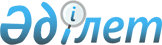 О признании утратившими силу некоторых решений маслихата города АлматыРешение XXXVII сессии маслихата города Алматы V-го созыва от 17 марта 2015 года № 319      В соответствии с пунктом 1 статьи 43-1 Закона Республики Казахстан от 24 марта 1998 года "О нормативных правовых актах", маслихат города Алматы V-го созыва РЕШИЛ:

      Признать утратившими силу действие некоторых решений маслихата города Алматы согласно прилагаемому перечню.

      Аппарату маслихата города Алматы:

      1) известить органы юстиции в недельный срок о принятии настоящего решения;

      2) принять меры по опубликованию настоящего решения в официальных печатных изданиях, включая интернет-ресурс.

      3..Контроль за выполнением настоящего решения возложить на председателя постоянной комиссии по вопросам градостроительства, благоустройства и коммунальной собственности маслихата города Алматы Шин Б.С. и заместителя акима города Алматы Сауранбаева Б.О. (по согласованию).

 Перечень
утративших силу некоторых решений маслихата города Алматы      1. Решение XXIV-й сессии маслихата города Алматы III-го созыва от 26 сентября 2006 года № 268 "Об утверждении Правил застройки территории города Алматы" (зарегистрировано в Реестре государственной регистрации нормативных правовых актов за № 716, опубликовано 30 ноября 2006 года в газетах "Алматы ақшамы" и "Вечерний Алматы").

      2. Решение II-й сессии маслихата города Алматы IV-го созыва от 10 сентября 2007 года № 09 "О внесении изменений и дополнений в решение XXIV-й сессии маслихата города Алматы III-го созыва от 26 сентября 2006 года № 268 "Об утверждении Правил застройки территории города Алматы" (зарегистрировано в Реестре государственной регистрации нормативных правовых актов за № 756, опубликовано 17 ноября 2007 года в газете "Алматы ақшамы" и 15 ноября 2007 года в газете "Вечерний Алматы").

      3. Решение XXVII-й сессии маслихата города Алматы IV созыва от 12 апреля 2010 года № 319 "О внесении изменений в решение XXIV-й сессии маслихата города Алматы III-го созыва от 26 сентября 2006 года № 268 "Об утверждении Правил застройки территории города Алматы" (зарегистрировано в Реестре государственной регистрации нормативных правовых актов за № 846, опубликовано 22 мая 2010 года в газетах "Алматы ақшамы" и "Вечерний Алматы").


					© 2012. РГП на ПХВ «Институт законодательства и правовой информации Республики Казахстан» Министерства юстиции Республики Казахстан
				
      Председатель
XXXVІI-й сессии маслихата
города Алматы V-го созыва

Ф. Константинов

      Секретарь маслихата
города Алматы V-го созыва

К. Казанбаев
Приложение
к решению маслихата
города Алматы
V-го созыва от
17 марта 2015 года № 319